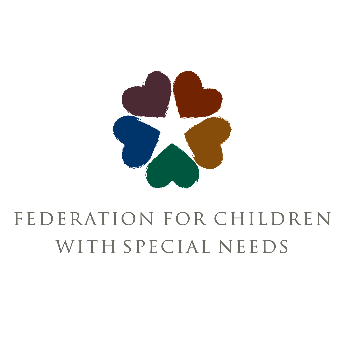 Strategic Planning Process: Phase 1 TimelineProcess StepParticipantsDates/DeadlinesSurvey of all Stakeholders: Staff, Board, Volunteers, Families, Partners79 IndividualsDONE (Spring-Summer 2023)FCSN Staff invited to recommend stakeholders for consultant interviewsStaffDONE (Summer 2023)Interviews with external stakeholders24 IndividualsDONE (Fall 2023)Report and Process Timeline from Consultant shared with Board via email. Request 2-3 board volunteers  to participate in Core Values working group.BoardDecember 6, 2023Report and Process Timeline shared with StaffStaffDecember 6, 2023Presentation and discussion of Report and Timeline. StaffDecember 12 All Staff MeetingPresentation and discussion with FCSN Board of Directors. BoardJanuary 8Recruit members of Core Values Working Group and hold mini-retreat to create a first draft of Core Values8-10 Staff2-3 BoardJanuary 18, 202411am – 1pmDraft Core Values discussed in a series of small group meetings including 8 for staff and 1 for the full Board.All StaffFull BoardCompleted by February 8Administrative Leadership Team, Executive Director, Board representatives, and consultant finalize core values to send to the board.Designated LeadersFebruary 29-10:30amBoard Meeting to discuss and vote on core values. BoardMarch 18In Person Mission Statement generation meeting with Federation Staff and Board.  Vision Statement will also be discussed and potentially revised.All StaffFull BoardMarch 21 (tentative date of March all staff)Subcommittee is appointed by the Executive Director to wordsmith final draft of changes agreed upon in the Mission Statement meeting.Designated StaffApril 10 Final Mission Statement shared with staff and Board via survey to solicit final comments. Board and StaffSurvey Open 
April 12-26New Mission Statement approved by BoardBoardMay 20A task force convened by the Executive Director proposes 3 – 5 options for a New Name for the Federation. Staff and BoardProposals due May 30 Staff surveyed on proposed options for a New Name.StaffJune 4 - June 11Board votes on a New Name  for the Federation.BoardJune 17 (tentative)